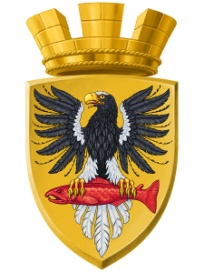 Администрация Елизовского городского поселенияПРОГНОЗСОЦИАЛЬНО-ЭКОНОМИЧЕСКОГО РАЗВИТИЯ ЕЛИЗОВСКОГО ГОРОДСКОГО ПОСЕЛЕНИЯ НА 2022 ГОД И НА ПЛАНОВЫЙ ПЕРИОД ДО 2024 ГОДАЕлизово 2021 г.СодержаниеПояснительная записка к предварительному прогнозу социально-экономического развития Елизовского городского поселения на 2022 год и на плановый период  до 2024 года.Прогноз социально–экономического развития Елизовского городского поселения на 2022 год и на плановый период до 2024 года (далее – прогноз) разработан в соответствии со ст. 173 Бюджетного Кодекса и во исполнение постановления администрации Елизовского городского поселения от 27.06.2016 
№ 504-п «О порядке разработки и корректировки прогноза социально-экономического развития Елизовского городского поселения на среднесрочный период».Основные показатели прогноза разработаны в соответствии с приоритетами и целями, обозначенными в Указе Президента Российской Федерации от 7 мая 2018 года № 204 «О национальных целях и стратегических задачах развития Российской Федерации на период до 2024 года» (далее – Указ № 204) и в соответствии с основными направлениями социально-экономического развития Камчатского края, посредством исполнения муниципальных программ.Целью прогноза является разработка и обоснование оптимальных путей его развития. Оценка параметров и показателей прогноза выполнена в двух вариантах, разработанных на основе сценарных условий функционирования экономики Камчатского края, основных параметров предварительного прогноза социально-экономического развития Камчатского края на текущий и плановые периоды, на основе анализа складывающейся социально-экономической ситуации и особенностей развития отраслей экономики Елизовского городского поселения.При составлении прогноза использованы данные отраслевых органов администрации, муниципальных учреждений, предприятий и организаций, расположенных на территории Елизовского городского поселения и данных, предоставленных территориальным органом Федеральной службы государственной статистики по Камчатскому краю.	В соответствии со ст. 169 Бюджетного Кодекса разработка прогноза предшествует составлению проекта бюджета Елизовского городского поселения на очередной финансовый год.Материалы прогноза сформированы в составе формы 2п в двух вариантах: консервативном (I вариант) и базовом (II вариант). Консервативный вариант (I вариант) прогноза основан на предпосылке о менее благоприятной санитарно-эпидемиологической ситуации, затяжном восстановлении мировой экономики и структурном замедлении темпов ее роста в среднесрочной перспективе из-за последствий распространения новой коронавирусной инфекции. Предусматривает реализацию следующих рисков снижения темпов развития экономики:сохранение действия отдельных санитарно-эпидемиологических ограничений из-за пандемии коронавируса в мировой экономике, замедление темпов мирового экономического роста;сохранение действия финансовых и экономических санкций в отношении российской экономики, а так же ответных мер на протяжении всего прогнозного периода;постепенное замедление темпов мирового экономического роста;сохранение неблагоприятных  демографических тенденций;сокращение инвестиционных программ ведущих компаний Камчатского края, отсрочка реализации инвестиционных намерений на территории региона.сокращение объемов и перенос сроков планового финансирования инфраструктурных проектов, реализуемых за счет средств федерального бюджета.Ожидается замедление роста валового регионального продукта, снижение темпов объемов инвестиций в основной капитал. Базовый вариант (II вариант) предполагает наиболее вероятный сценарий развития экономики с учетом ожидаемых внешних условий и принимаемых мер экономической политики, включая реализацию Общенационального плана действий, обеспечивающих восстановление занятости и доходов населения, рост экономики и долгосрочные структурные изменения в экономике, а также реализацию целей, установленных Указом № 204 и Указом Президента Российской Федерации от 26.06.2020 № 427 «О мерах по социально-экономическому развитию Дальнего Востока».Предусматривает сохранение темпов экономического развития Елизовского городского поселения. Базовым вариантом прогноза предусматривается реализация приоритетных национальных проектов и программ посредством формирования и исполнения мероприятий соответствующих региональных проектов. Продолжение реализации администрацией Елизовского городского поселения политики по формированию благоприятного инвестиционного климата, выполнение государственных полномочий Камчатского края по выплате гражданам адресных субсидий на оплату жилых помещений и коммунальных услуг, по материально-техническому и организационному обеспечению деятельности административных комиссий, по проезду на автомобильном транспорте общего пользования городского сообщения. Предоставление мер социальной поддержки отдельным категориям граждан, проживающим в Камчатском крае, предоставление мер поддержки по стимулированию развития экономики за счет средств местного бюджета (субсидирование организаций, оказывающих услуги по бытовому обслуживанию, по откачке и вывозу жидких бытовых отходов, социальное обеспечение населения, поддержка малого бизнеса).Развитие Елизовского городского поселения в прогнозном периоде будет зависеть от общих условий, определяющих возможности реализации намеченных локальных задач в Камчатском крае с учетом обозначенных государством приоритетов.Базовый вариант (II вариант) прогноза предлагается использовать для разработки параметров местного бюджета на 2022 – 2024 годы.Общая оценка социально-экономической ситуациив Елизовском городском поселении за отчетный период	Основу экономики Елизовского городского поселения составляют крупные и средние предприятия, а также субъекты малого и среднего предпринимательства, осуществляющие следующие виды деятельности: добыча полезных ископаемых, обрабатывающие производства, производство и распределение электроэнергии, газа и воды, рыболовство, строительство.	Непосредственно в экономике поселения занято 15,046 тыс. человек, в том  числе индивидуальные предприниматели – 1,411 тыс. человек или 9,4 % от общей численности работающих.	Среднемесячная заработная плата одного работника всех предприятий, организаций и учреждений в 2021 году по оценке составит  78 144,4 рублей. Рост средней заработной платы к уровню 2020 года – 105,6%. 	По базовому варианту прогноза среднемесячная заработная плата к 2024 году достигнет уровня 93 299,0 рублей.Демография	Город Елизово – районный центр Елизовского муниципального района и основная часть населения Елизовского района (61,3%) проживает в  нашем  городе.	Численность постоянного населения (среднегодовая) Елизовского городского поселения в 2020 году составила 39119 человека или 99,6% к уровню 2019 года и снизилась за счет естественного движения и миграции населения.По оценке в 2021 году среднегодовая численность населения составит 38 731 человек, или 99,0 % от уровня 2020 года. 	В прогнозируемый период планируется естественная убыль населения. По 2 варианту прогноза  смертность превысит рождаемость  в 2022 году  на 70 человек, в 2023 году – на 48 человек, в 2024 году – на 30 человек.	Существенное влияние на демографическую ситуацию продолжит оказывать миграционный процесс, за весь прогнозный период  2022-2024 годы миграционный прирост составит минус 301человек. 	В результате исполнения сценарных условий среднегодовая численность населения Елизовского городского поселения по 2 варианту предполагается в 2022 году – 38,483 тыс. человек, в 2023 году – 38,322 тыс. человек, в 2024 году - 38,184 тыс. человек. Труд и занятость	Число граждан Елизовского городского поселения, незанятых трудовой деятельностью, состоящих на учете в органах государственной службы занятости, к концу декабря 2020 года составило 569 человека, что на 64,9 процентных пункта выше 2019 года (345 человек). Из них признано безработными 518 человек (2019 год - 245 человек). Увеличение численности безработных на конец 2020 года к предыдущему году – 243 человека. 	По оценке 2021 года численность безработных составит 450 человек, по прогнозу базового варианта 2022 год – 445 человек, 2023 год – 435 человек, 2024 год – 425 человек.Строительство, инвестиции	Строительная и инвестиционная деятельность на период до 2024 года будет оставаться необходимым условием социально-экономического развития Елизовского городского поселения.По оценке в 2021 году будут введены в действие жилые дома общей площадью 4,8 тыс. кв. метров. По базовому варианту прогноза в 2022 году – 16,3 тыс. кв. метров, в 2023 году – 6,8 тыс. кв. метров, в 2024 году – 6,8 тыс. кв. метров.	Постановлением администрации Елизовского городского поселения утвержден перечень муниципального имущества Елизовского городского поселения, свободного от прав третьих лиц (за исключением имущественных прав субъектов малого и среднего предпринимательства), предназначенного для предоставления во владение и (или) пользование субъектам малого и среднего предпринимательства и организациям, образующим инфраструктуру поддержки субъектов малого и среднего предпринимательства:- земельный участок №1 г.Елизово, ул. Садовая;- земельный участок №2 г.Елизово, ул. Садовая;- земельный участок №3 г.Елизово, ул. Садовая;- нежилое помещение г. Елизово, ул. Нагорная, д.27А, пом.3А. Приоритетными направлениями инвестиционной деятельности в прогнозном периоде будут являться: туризм, жилищное строительство, производство товаров и услуг.  	В прогнозный период 2022-2024 годы на территории Елизовского городского поселения в соответствии с выданными разрешениями на строительство планируется ввод в эксплуатацию следующих объектов: - здание храма в честь святой блаженной Матроны Московской в г.Елизово, ул.Ленина;- база отдыха в районе г. Елизово (гостиница на 33 места);- реконструкция гостиницы по адресу ул. Виталия Кручины д.1;- крытая хоккейная площадка на ул. Красноармейская;- здание спортивного зала Единоборств в городе Елизово;- детский сад на 150 мест на ул. Дальневосточная;- детский сад на 260 мест по адресу: г.Елизово, ул.Геофизическая;- многоквартирные жилые дома по ул. Спортивная, 14 и 14/1 в г.Елизово - 3408,58 кв. метров;- многоквартирный жилой дом по ул. Жупановская 5а в г.Елизово - на 99 квартир;- многоквартирный жилой дом по ул. Рябикова в г.Елизово  - на 99 квартир;- многоквартирный жилой дом по ул. Ленина в г.Елизово  - на 99 квартир.Разрабатывается проект планировки территории в кадастровом квартале 41:05:0101008 в целях развития новых территорий для многоквартирной и индивидуальной застройки, площадь проекта 88 га.Разработана проектная концепция комплексного благоустройства территории  набережной реки Авача в городе Елизово с тесной увязкой с Визит-центром Короноцкого заповедника в целях увеличения туристического потенциала 
г. Елизово.Территория опережающего социально-экономического развития «Камчатка»В целях формирования благоприятных условий для привлечения инвестиций, обеспечения ускоренного социально-экономического развития и создания комфортных условий для обеспечения жизнедеятельности населения в Камчатском крае, постановлением Правительства Российской Федерации от 28.08.2015 № 899 создана территория опережающего социально-экономического развития «Камчатка» (далее – ТОР «Камчатка»), на которой в соответствии с решением Правительства Российской Федерации установлен особый правовой режим осуществления предпринимательской и иной деятельности.ТОР «Камчатка» территориально создан на основных площадках в Петропавловск-Камчатской и Елизовской агломерации и предусматривает развитие двух основных специализаций: портово-промышленной и туристско-рекреационной. Администрация Елизовского городского поселения является участником Соглашения от 28.09.2015 № 01-13/2015 «О создании в Камчатском крае территории опережающего социально-экономического развития «Камчатка».Администрацией Елизовского городского поселения проделана определенная работа по реализации ТОР «Камчатка»:- составлены реестры предпринимателей и организаций, расположенных и осуществляющих свою деятельность в кадастровых кварталах 41:050101005 и 41:050101006, входящих  в состав ТОР «Камчатка»;- для предпринимателей и организаций на официальном сайте администрации Елизовского городского поселения в сети «Интернет» и в социальной сети «Facebook» размещена информация с предложением и разъяснением получения статуса  резидента ТОР; - отправлены официальные письма предпринимателям и организациям с предложением получения статуса резидента ТОР;- безвозмездно переданы в собственность АО «Корпорация развития Дальнего Востока» для дальнейшей передачи резидентам ТОР:1) земельный участок с кадастровым номером 41:05:01:01005:1827 общей площадью 6597,0 кв. метров, разрешенное использование – для эксплуатации производственной базы (в соответствии с постановлением администрации Елизовского городского поселения от 21.11.2018 № 1945-п);2) земельный участок с кадастровым номером 41:05:01:01005:1708 общей площадью 3129,0 кв. метров, разрешенное использование – строительная промышленность (в соответствии с постановлением администрации Елизовского городского поселения от 25.01.2018 № 70-п);3) земельный участок с кадастровым номером 41:05:01:01005:1822 общей площадью 4411,0 кв. метров, разрешенное использование – для эксплуатации производственной базы (в соответствии с постановлением администрации Елизовского городского поселения от 07.04.2020 № 288-п);4) земельный участок с кадастровым номером 41:05:01:01005:1815 общей площадью 4335,0 кв. метров, разрешенное использование – предпринимательство (среднеэтажная застройка с предельным количеством этажей – 8)) (в соответствии с постановлением администрации Елизовского городского поселения от 15.07.2020
 № 571-п).В настоящее время в ТОР «Камчатка» зарегистрировано одиннадцать резидентов осуществляющих свою деятельность на территории Елизовского городского поселения В прогнозный период 2022-2024 годы администрация Елизовского городского поселения продолжит принимать участие в реализации мероприятий ТОР «Камчатка».Потребительский рынокОбъем платных услуг населению в 2021 году по оценке составит 2381,4 млн. рублей, или 108,5 % в сопоставимых ценах к уровню 2020 года. 	Возможности развития сферы платных услуг обусловлены состоянием экономического потенциала, реальных денежных доходов населения, темпами инфляции.В 2022 году объем платных услуг населению прогнозируется по 2 варианту на уровне 2 568,2 млн. рублей, в 2023 году – 2 777,8 млн. рублей, в 2024 году – 3 013,2 млн. рублей. Наибольшую долю в общем объеме, как и в предыдущие годы, составят услуги обязательного характера: пассажирского транспорта, связи, жилищные и коммунальные услуги.	В городе торговая сеть является достаточно развитой - от крупных предприятий по торговле широким ассортиментом товаров до небольших предприятий шаговой доступности, которые осуществляют продажу товаров первой необходимости. В настоящее время население города полностью обеспечено услугами торговли: на 1000 жителей поселения приходится более 1000,0 метров торговой площади. В городе Елизово продажу товаров осуществляют 325 магазинов и 118 павильонов. Общая площадь торговых залов магазинов и павильонов составляет 45 052,2 кв. метров.На потребительском рынке Елизовского городского поселения действуют 81 предприятие общественного питания с площадью зала обслуживания посетителей 7024,5 кв. метров (рестораны, бары, кафе, закусочные, столовые), 1 универсальный рынок на 153 торговых места, в том числе для реализации сельхозпродукции 64 торговых места.Будут продолжены мероприятия по организации ярмарок по продаже сельскохозяйственной продукции, произведенной на территории Камчатского края, по организации тематических ярмарок по продаже непродовольственных товаров для организаций и индивидуальных предпринимателей, по размещению нестационарных торговых объектов для реализации продовольственных и непродовольственных товаров.Малое и среднее предпринимательствоМалый и средний бизнес создает благоприятные условия для оздоровления экономики: развивается конкурентная среда; создаются дополнительные рабочие места; расширяется потребительский сектор. Развитие малых предприятий ведет к насыщению рынка товарами и услугами и использованию местных сырьевых ресурсов.	Субъекты малого и среднего предпринимательства города – это предприятия и индивидуальные предприниматели, занятые строительством и ремонтом жилья, зданий и сооружений социальной инфраструктуры, сельским хозяйством, производством и реализацией продуктов питания, оказанием разных услуг населению. Большинство индивидуальных предпринимателей занимаются торговлей, бытовым обслуживанием, транспортными, юридическими и другими видами услуг предпринимательской деятельности. 	По данным территориального органа Федеральной службы государственной статистики в г.Елизово по состоянию на 1 января 2021 года зарегистрировано 1411 индивидуальных предпринимателей.	В результате распространения новой коронавирусной инфекции, выступившей обстоятельством непреодолимой силы для большей части бизнеса, а также учитывая принимаемые меры для преодоления негативного влияния указанного обстоятельства, на ближайшую перспективу прогнозируется снижение числа индивидуальных предпринимателей.		Администрация Елизовского городского поселения создает условия для устойчивого развития предприятий малого и среднего бизнеса:		- в целях содействия реализации продукции субъектов малого и среднего предпринимательства на территории поселения организованы универсальные, специализированные ярмарки по продаже продовольственных и непродовольственных товаров, сельскохозяйственной продукции, произведенной на территории Камчатского края (13 ярмарок, количество мест – 117, в том числе 89 мест для реализации сельскохозяйственной продукции);		- организуется выездная торговля  по продаже продовольственных и непродовольственных товаров к Новогодним праздникам, 8 Марта, Масленицы, Пасхи и Родительскому дню, 1 и 9 Мая, в День защиты детей и т.п. в местах массового отдыха населения;	- проводятся мероприятия по временному размещению нестационарных торговых объектов на территории Елизовского городского поселения;		- субъекты малого и среднего предпринимательства привлекаются к участию в ежегодной ярмарке «Елизовская осень» (им выдаются  разрешения на выездную розничную торговлю);- субъекты малого и среднего предпринимательства привлекаются в качестве поставщиков (исполнителей, подрядчиков) при осуществлении закупок товаров, работ, услуг для обеспечения муниципальных нужд; - оказывается консультационная, информационная поддержка и т.д.	В прогнозируемый период администрация Елизовского городского поселения будет продолжать политику поддержки малого и среднего предпринимательства.ТранспортТранспортная инфраструктура Елизовского городского поселения представлена сетью территориальных и местных автомобильных дорог, участком федеральной дороги, протяженность которых составляет по состоянию на 01.07.2021 -  131,13 км:- федеральная – 4,65 км;- региональные – 26,3 км;- местные – 100,18 км.	В границах Елизовского городского поселения по предоставлению транспортных услуг работают 3 городских автобусных маршрута - №№ 2,7,8. 	В 2022–2024 годах на рынке транспортных услуг города Елизово продолжат свою работу 3 городских маршрута. Бюджет Елизовского городского поселения Основой для разработки основных характеристик проекта бюджета на 2022-2024 годы стали сложившиеся по итогам 2020 года и оценке 2021 года тенденции социально-экономического развития Елизовского городского поселения. При разработке учтены как положительные, так и отрицательные экономические и социальные факторы. 	Основными направлениями деятельности администрации Елизовского городского поселения на 2022 год и на период до 2024 года продолжают оставаться вопросы непосредственного обеспечения жизнедеятельности населения, формирования благоприятных условий для экономического развития поселения, определенных Федеральным законом от 06.10.2003 №131-ФЗ «Об общих принципах организации местного самоуправления в Российской Федерации». 	Социально-экономическое развитие Елизовского городского поселения напрямую будет зависеть от эффективного и результативного использования собственных бюджетных средств, участия в региональных проектах, Государственных программах Камчатского края, использования внебюджетных источников.	Бюджет Елизовского городского поселения на 2022-2024 год формируется на базе 17 муниципальных программ, предназначенных для исполнения расходных обязательств поселения, возникающих с осуществлением поселения полномочий по вопросам местного значения, установленных законодательством Российской Федерации и направленных на повышение результативности и эффективности расходов местного бюджета.  	По базовому (II) варианту прогноза в 2022 году доходы бюджета с учетом средств, получаемых из бюджетов других уровней, составят 461 916,8 тыс. рублей, что ниже планового уровня 2021 года на 451 256,1 тыс. рублей в основном, за счет снижения объема безвозмездных поступлений. 	Структура доходов:	- налоговые доходы – 280 090,5 тыс. рублей, 	- неналоговые доходы – 55 789,7 тыс. рублей;	- безвозмездные поступления (финансовая помощь из бюджетов других уровней бюджетной системы Российской Федерации) – 126 036,6 тыс. рублей.	В прогнозируемый период 2023-2024 годы планируются доходы по II варианту в сумме 454 081,7 тыс. рублей – 2023 год и 460 355,8 тыс. рублей – 2024 год.	Расходная часть бюджета сформирована в режиме экономии бюджетных средств, с учетом рекомендаций Министерства финансов Камчатского края по формированию проектов местных бюджетов.	Политика бюджетных расходов поселения в 2022 году и прогнозируемый период сохранит ориентиры на жилищно-коммунальную отрасль, социально-культурную сферу, социальную политику (пенсионное обеспечение, субсидия гражданам на оплату жилищно-коммунальных услуг, капитальный ремонт ветеранам ВОВ, выплаты почетным гражданам г. Елизово, осуществление мер социальной поддержки отдельным категориям граждан по оплате жилищно-коммунальных услуг) и погашение кредиторской задолженности.По II варианту прогноза в 2022 году объем расходов бюджета поселения составит 484 071,0 тыс. рублей. По-прежнему значительная доля расходов будет направлена в жилищно-коммунальную отрасль и на благоустройство территории поселения.	В прогнозируемый период на 2023-2024 годы планируются расходы по II варианту в сумме 477 411,4 тыс. рублей – 2023 год и 485 670,0 тыс. рублей – 2024 год.Динамика основных расходов бюджетаЕлизовского городского поселения, тыс. рублей	В 2022-2024 годах будет продолжена реализация муниципальных программ. Администрацией Елизовского городского поселения разработан и утвержден Перечень муниципальных программ Елизовского городского поселения. 	Муниципальные программы разработаны в соответствии с приоритетными направлениями социально-экономического развития Елизовского городского поселения:«Формирование современной городской среды в Елизовском городском поселении»; «Управление и распоряжение муниципальным имуществом в Елизовском городском поселении»; «Развитие субъектов малого и среднего предпринимательства в Елизовском городском поселении»;«Развитие культуры в Елизовском городском поселении»;«Доступная среда для инвалидов и других маломобильных групп населения в Елизовском городском поселении»;«Развитие транспортной системы в  Елизовском городском поселении»;«Защита населения, территории от чрезвычайных ситуаций, обеспечение пожарной безопасности, развитие гражданской обороны на территории Елизовского городского поселения»; «Физическая культура, спорт, молодежная политика, отдых и оздоровление детей в Елизовском городском поселении»;«Профилактика правонарушений, терроризма, экстремизма, наркомании и алкоголизма в Елизовском городском поселении»«Энергоэффективность, развитие энергетики и коммунального хозяйства, обеспечение жителей Елизовского городского поселения коммунальными услугами и услугами по благоустройству территории»;«Обращение с отходами производства и потребления в Елизовском городском поселении»;«Проведение восстановительного ремонта жилых помещений муниципального жилищного фонда в Елизовском городском поселении»;«Создание и развитие туристской инфраструктуры в Елизовском городском поселении»;«Обеспечение доступным и комфортным жильем жителей Елизовского городского поселения»;«Поддержка садоводства и огородничества на территории Елизовского городского поселения»;«Реализация государственной национальной политики и укрепление гражданского единства в Елизовском городском поселении»;«Формирование законопослушного поведения участников дорожного движения в Елизовском городском поселении»	Семь муниципальных программ планируется реализовать в рамках государственных программ Камчатского края.	В 2022 году общий объем финансовых средств на реализацию муниципальных программ планируется на уровне 213,6 млн. рублей, в том числе:- федеральный бюджет в сумме 22,5 млн. рублей;- краевой бюджет в сумме 80,3 млн. рублей;- местный бюджет в сумме 52,5 млн. рублей;- внебюджетные источники в сумме 58,3 млн. рублей.	Аналогичные муниципальные программы будут реализованы и в 2023-2024 годах.	Благоустройство города Елизово – это та сфера деятельности, которая требует  каждодневного внимания. 	Мероприятия по благоустройству территории поселения в прогнозируемый период запланированы в рамках муниципальной программы «Формирование современной городской среды в Елизовском городском поселении» со сроком реализации 2018-2024 годы, включающей две подпрограммы. Финансирование муниципальной программы будет осуществляться из федерального, краевого и местного бюджетов. 	Подпрограмма 1 «Современная городская среда в Елизовском городском поселении» предусматривает выполнение  работ по благоустройству дворовых и общественных территорий.	По прогнозу в 2022 году по Подпрограмме 1 будет благоустроена одна дворовая территория (МКД  63 по ул. Завойко) и три общественные территории - это сквер района дома № 112 по ул. Завойко, сквер Дружбы между г. Елизово и г. Сяри, сквер мкр. №34 км» мкр. «Северный». Общественные территории отобраны по итогам голосования граждан города Елизово в 2018 и 2021 годах. 	Мероприятия по Подпрограмме 1 будут реализованы за счет федерального, краевого и местного бюджетов. Средства местного бюджета в 2022 - 2024 годах планируются в сумме 209,8 тысяч рублей. В 2021 году Администрацией Елизовского городского поселения принимала участие во Всероссийском конкурсе лучших проектов создания комфортной городской среды в малых городах и исторических поселениях с проектом благоустройства «Городской парк отдыха у р. Половинка» (далее - Проект) и стала  победителем в категории «Малые города» с численностью населения от 20 тыс. человек до 50 тыс. человек. Это вторая победа в данном конкурсе.В 2021 году администрация Елизовского городского поселения планирует начать реализацию Проекта с окончанием работ в 2022 году. 	Подпрограмма 2 «Благоустройство территории Елизовского городского поселения» включает следующие мероприятия: капитальный ремонт и ремонт  автомобильных дорог общего пользования, дворовых территорий многоквартирных домов и проездов к ним;  восстановление сетей наружного освещения; устройство, восстановление детских площадок; устройство площадок под установку мусоросборных контейнеров; приобретение мусоросборных контейнеров; обустройство мест массового отдыха населения, благоустройство мест захоронения, а также ремонт, устройство территорий и ограждений парков, скверов.По прогнозу в 2022 году на реализацию мероприятий Подпрограммы 2 планируется объем финансовых средств местного бюджета в размере 10 414,5 тыс. рублей, на 2023 год – 10 414,5 тыс. рублей, на 2024 год – 10 414,5 тыс. рублей.	Мероприятия по благоустройству также предусмотрены в муниципальной программе «Обращение с отходами производства и потребления в Елизовском городском поселении» по Подпрограмме 1 «Ликвидация мест стихийного несанкционированного размещения отходов производства и потребления на территории Елизовского городского поселения» (далее – Подпрограмма 1) иПодпрограмме 2 «Развитие комплексной системы обращения с твердыми коммунальными отходами на территории Елизовского городского поселения» (далее – Подпрограмма 2).	В 2022 году в рамках Подпрограммы 1 планируется выполнить три основных мероприятия на общую сумму 2 437,9 тыс. рублей, в том числе за счет средств краевого бюджета 1 582,8 тыс. рублей и местного бюджета 855,1 тыс. рублей:	1) уборка твердых коммунальных отходов с территорий зеленых насаждений, вдоль дорог федерального и краевого значения вне полосы отвода дороги, водоохранных зон, входящих в территории Елизовского городского поселения;	2) выявление случаев причинения вреда окружающей среде при размещении бесхозяйных отходов, в том числе твердых коммунальных отходов, и ликвидации последствий такого вреда;	3) выявление случаев причинения вреда окружающей среде при размещении бесхозяйных отходов шин, покрышек.	В 2023 году на эти цели планируется предусмотреть средств местного бюджета 801,1 тыс. рублей, на 2024 год – 800,8 тыс. рублей. 	В 2022 году в рамках Подпрограммы 2 планируется выполнить основное мероприятие «Создание доступной системы накопления (раздельного накопления) отходов, в том числе твердых коммунальных отходов» на общую сумму 540,8 тыс. рублей, в том числе за счет средств краевого бюджета 486,8 тыс. рублей и местного бюджета 54,0 тыс. рублей.	В 2023 году на эти цели планируется предусмотреть средств местного бюджета 15,0 тыс. рублей, на 2024 год – 69,1 тыс. рублей.	В прогнозируемом периоде продолжится реализация муниципальной программы «Развитие транспортной системы в Елизовском городском поселении». 	Программой предусматривается мероприятия по содержанию дорог общего пользования местного значения Елизовского городского поселения, а также искусственных сооружений на них с общим объемом финансирования в 2022 году 8 141,2 тыс. рублей, в том числе краевой бюджет – 5 000,0 тыс. рублей, местный бюджет - 3141,3 тыс. рублей. На 2023 и 2024 год предусмотрено средств местного бюджета в объеме 3141,3 тыс. рублей ежегодно.	В целях обеспечения безопасности граждан путем снижения уровня преступлений, правонарушений и безопасности дорожного движения, повышения уровня защищенности жизни и спокойствия граждан, создания благоприятных условий для жителей Елизовского городского поселения будет продолжена реализация муниципальной программы «Профилактика правонарушений, терроризма, экстремизма, наркомании и алкоголизма в Елизовском городском поселении».В рамках программы планируются мероприятия по совершенствованию организации безопасного движения транспортных средств и пешеходов, профилактике правонарушений, терроризма и экстремизма. Будут продолжены работы по техническому обслуживанию светофоров, работы по установке дорожных знаков, ограждений, автобусных павильонов, нанесению дорожной разметки, и др. В 2022 году планируется – 9 276,0 тыс. рублей, в том числе средства краевого бюджета 184,9 тыс. рублей, средства местного бюджета – 9 091,0 тыс. рублей. В 2023 году – 9 576,0 тыс. рублей, в том числе средства краевого бюджета 191,7 тыс. рублей, средства местного бюджета – 9 384,2 тыс. рублей, в 2023 году – 10 116,0 тыс. рублей средства местного бюджета.	Муниципальная программа «Защита населения, территории от чрезвычайных ситуаций, обеспечение пожарной безопасности, развитие гражданской обороны на территории Елизовского городского поселения» предусматривает мероприятия по повышению уровня защиты населения от чрезвычайных ситуаций природного и техногенного характера, пожарной безопасности и безопасности людей на водных объектах. Планируется предусмотреть средств местного бюджета на 2022 год – 1 180,0 тыс. рублей, на 2023 год – 1 764,9 тыс. рублей, на 2024 год – 7 488,0 тыс. рублей.	Одной из социальных проблем в городе продолжает оставаться  жилищная проблема.	Реализация приоритетного национального проекта «Комфортное и доступное жилье - гражданам России», принимаемые меры по стабилизации ситуации в строительном комплексе, позволяют прогнозировать рост инвестиций в строительство жилья. С этой целью будет продолжена работа по следующим направлениям:	- подготовка на территории поселения земельных участков для жилищного строительства с учетом обеспечения их коммунальной инфраструктурой;	- развитие механизмов привлечения частных инвестиционных и кредитных ресурсов в жилищное строительство и коммунальную инфраструктуру.	Для осуществления данных направлений в рамках Государственной программы «Обеспечение доступным и комфортным жильем жителей Камчатского края» в Елизовском городском поселении реализуется  аналогичная программа. Программа будет реализовываться в 2022 году за счет средств:- федерального бюджета в сумме 10 947,7 тыс. рублей;- краевого бюджета в сумме 14 469,8 тыс. рублей;- местного бюджета в сумме 14 050,0 тыс. рублей;- внебюджетных источников в сумме 58 346,8 тыс. рублей.Программа будет реализована посредством исполнения следующих Подпрограмм:	- Подпрограмма 1 «Стимулирование  развития жилищного  строительства  в  Елизовском городском поселении».	Реализация данной Подпрограммы 1 позволит разработать документацию планировки и межевания территории Елизовского городского поселения, выполнить актуализацию документов территориального планирования и градостроительного зонирования Елизовского городского поселения.	- Подпрограмма 2 «Повышение устойчивости жилых домов, основных объектов и систем жизнеобеспечения в Елизовском городском поселении» разработана в целях повышения безопасности проживания граждан в условиях высокой сейсмической активности.	Основное мероприятие Подпрограммы 2 – обследование на сейсмостойкость многоквартирных домов.	Подпрограмма 3 «Обеспечение жильем молодых семей в Елизовском городском  поселении»	Прогнозируется, что 23 молодые семьи в 2022-2024 годах получат сертификаты на приобретение или строительство индивидуального жилья. 	Подпрограмма А «Региональная адресная программа по переселению граждан из аварийного жилищного фонда в Елизовском городском  поселении».	В рамках данной Подпрограммы А планируется расселение аварийных жилых домов.В целях улучшения жилищных условий граждан в прогнозируемый период будет реализована муниципальная программа «Проведение восстановительного ремонта жилых помещений муниципального жилищного фонда в Елизовском городском поселении». 	В 2022 году в рамках данной программы планируется произвести ремонт  жилых помещений муниципального жилого фонда общей площадью 92 кв. метра на сумму 1000,0 тыс. рублей.	В период 2023-2024 гг. ежегодно на аналогичные восстановительные ремонтные работы планируется предусматривать по 1000,0 тыс. рублей средств местного бюджета.	Улучшение качества жилищно-коммунальных услуг, снижение потерь энергоресурсов остается одним из основных направлений в прогнозируемом периоде. Осуществляться это направление будет через реализацию муниципальной программы «Энергоэффективность, развитие энергетики и коммунального хозяйства, обеспечение жителей Елизовского городского поселения коммунальными услугами и услугами по благоустройству территории».	Мероприятия по улучшению качества коммунальных услуг реализуются в рамках Подпрограммы 1 «Энергосбережение и повышение энергетической эффективности объектов жилищного фонда в Елизовском городском поселении».	По Подпрограмме 1 будут продолжены работы по ремонту ветхих и аварийных сетей теплоснабжения, модернизация систем энерго-, теплоснабжения на территории Елизовского городского поселения. Будут установлены коллективные (общедомовые) приборы учета в многоквартирных домах и индивидуальные приборы учета горячей и холодной воды на объектах муниципального жилищного фонда. 	Запланированные мероприятия в сфере ЖКХ позволят улучшить качество жилищно-коммунальных услуг, снизить потери энергоресурсов, создать благоприятные условия для проживания населения. Общий объем финансирования по прогнозу на 2022 год составит  – 9 359,4 тыс. рублей, в том числе средства краевого бюджета 8 369,9 тыс. рублей,  местного бюджета 989,5 тыс. рублей. На 2023 год составит  – 8 659,7 тыс. рублей, в том числе средства краевого бюджета 7 683,9 тыс. рублей,  местного бюджета 975,8 тыс. рублей.На 2024 год составит  – 13 174,6 тыс. рублей, в том числе средства краевого бюджета 0,0 тыс. рублей,  местного бюджета 13 174,6 тыс. рублей.	В  рамках муниципальной программы «Развитие субъектов малого и среднего предпринимательства в Елизовском городском поселении» с целью повышения активности населения будут продолжены мероприятия по поддержке субъектов среднего и малого предпринимательства: проведение процедур закупок товаров, работ, услуг для муниципальных нужд Елизовского городского поселения, организация размещения нестационарных торговых объектов для реализации продовольственных и непродовольственных товаров, привлечение предпринимателей для организации торговли на праздничных мероприятиях в местах массового отдыха населения, организация тематических ярмарок, конкурсов  и др.	В прогнозируемый 2022-2024 годы будут организованы и проведены конкурсы «Лучшее новогоднее оформление внешнего вида фасадов зданий и прилегающих к ним территорий», «Я люблю свой город» с определением победителей, вручением денежных призов, дипломов и пр. с общим объемом финансирования - 630,0 тыс. рублей за счет средств местного бюджета по 
210,0 тыс. рублей ежегодно.	В рамках муниципальной программы «Управление и распоряжение муниципальным имуществом в Елизовском городском поселении» планируются мероприятия по подготовке технических планов на объекты недвижимости муниципального имущества, автомобильные дороги, бесхозяйные объекты недвижимого имущества, оценка рыночной стоимости объектов муниципальной собственности, формирование и проведение государственного кадастрового учета земельных участков.Объемом финансирования за счет средств местного бюджета планируется в 2022 году – 9 359,7 тыс. рублей, в 2023 году – 9 586,1 тыс. рублей, в 2024 году – 9 821,5 тыс. рублей. ТуризмПрактика показывает, что организация качественного туристско - экскурсионного обслуживания в муниципальных образованиях полностью зависит от благоустройства прилегающих территорий к объектам показа и посещения территорий.Для привлечения туристов ежегодно выполняется благоустройство территорий города. В результате создаются более комфортные и безопасные  условия для отдыха жителей и гостей города, улучшаются санитарно-экологические условия, территория приобретает более ухоженный и привлекательный вид.В целях создания условий для развития туризма администрацией Елизовского городского поселения разработан проект культурно-познавательного пешеходного туристического маршрута  в городе Елизово (далее – маршрут). В настоящее время обустроен туристский стоп парковочной площадки перед началом пешеходного маршрута в г. Елизово, установлены информационные дорожные знаки, карта-схема пешеходного маршрута. В 2021 году будет завершено благоустройство площадки для отдыха с устройством фотозоны в сквере у памятника Ленину В.И.Мероприятия по туризму реализуются в рамках муниципальной программы «Создание и развитие туристской инфраструктуры в Елизовском городском поселении».на 2022 год планируется:- выполнить замену скульптур архитектурной формы «Медведи»;- разработку концепции комплексного развития набережной реки Половинка и прилегающей к ней территории в городе Елизово.на 2023 год:- строительство павильонов, для размещения в районе туристического стопа.на 2024 год:- выполнить установку малых архитектурных форм (урны, скамьи, беседки, парковые светильники).Социальная сфераКультура		В сфере культуры учреждения будут осуществлять спектр услуг, направленных на потребителей различных социальных слоев и возрастных групп населения: дискотека, вечера отдыха, конкурсы, фестивали, концерты, тематические вечера и т.д.	В рамках муниципальной программы «Развитие культуры в Елизовском городском поселении» запланированы мероприятия по проведению государственных, профессиональных, календарных праздников. Всего по программе предусматриваются финансовые средства местного бюджета на 2022 год в сумме 492,0 тыс. рублей, 2023 год – 400,0 тыс. рублей, 2024 год - 700,0 тыс. рублей.  МолодежьПриоритетным направлением молодежной политики является организация отдыха, оздоровления и занятости детей и молодежи в каникулярное и свободное от учебы время. Проведение основных мероприятий будет запланировано в рамках Подпрограммы 2 «Молодежь Елизово» муниципальной программы «Физическая культура и массовый спорт Елизовского городского поселения».  	Планируются различного рода мероприятия, направленные на пропаганду здорового образа жизни, профилактику правонарушений среди молодежи, патриотическое воспитание молодежи.	В рамках ежегодного летнего оздоровительного лагеря «Альтаир» будет организовано временное трудоустройство несовершеннолетних граждан в возрасте от 14 до 18 лет в свободное от учебы время в количестве 95 человек (за счет денежных средств ККГУ «Камчатский центр реализации молодежных программ», КГКУ «Центр занятости населения Елизовского муниципального района»).	Всего из средств местного бюджета на проведение  молодежных мероприятий планируется предусматривать на 2022-2024 годы в сумме 460 тыс. рублей. Физическая культура и спортВ Елизовском городском поселении функционирует муниципальное автономное учреждение «Елизовский городской спортивный физкультурно-оздоровительный центр» (МАУ «ЕГСФОЦ»), предназначенное для массовых занятий населением физкультурой и спортом. 	В области физической культуры и спорта, молодежной политики посредством реализации муниципальной программы «Физическая культура, спорт, молодежная политика, отдых и оздоровление детей в Елизовском городском поселении» в прогнозируемом периоде 2022-2024 годы будут продолжены мероприятия в рамках Подпрограммы «Развитие массовой физической культуры и спорта в Елизовском городском поселении» по созданию условий для оздоровления и занятий физкультурой и спортом широких слоев населения, по патриотическому воспитанию молодежи, пропаганде здорового образа жизни, укреплению института молодой семьи, организации трудоустройства подростков и молодежи в летний период и в свободное от учебы и работы время и др. На 2022 год данной программой предусматривается 300,0 тыс. рублей, 2023 год - 300,0 тыс. рублей, 2024 год - 300,0  тыс. рублей.Управление финансов и экономического развития администрации Елизовского городского поселенияОсновные показатели, представляемые для разработки прогноза социально-экономического развития                                                                                                                                                                                                                                                                                                                                                                                                  на 2022-2024 годы по разделу "Жилищно-коммунальное хозяйство "                                                                                                        тыс. рублей1.Пояснительная записка к предварительному прогнозу социально-экономического развития Елизовского городского поселения на 2022 год и на плановый период до 2024 года.2.Основные показатели, представляемые для разработки прогноза социально-экономического развития Елизовского городского поселения на 2022 год и на плановый период до 2024 года (Форма 2П) Показатели  прогноза социально-экономического развития Елизовского городского поселения  на 2021 год и плановый период 2022 и 2023 годыПоказателиЕдиница измеренияотчетотчетоценкапрогноз прогноз прогноз прогноз прогноз прогноз ПоказателиЕдиница измерения2019202020212022 2022 2023 2023 2024 2024 ПоказателиЕдиница измерения201920202021консервативныйбазовыйконсервативныйбазовыйконсервативныйбазовый1. НаселениеЧисленность населения (среднегодовая)Численность населения (в среднегодовом исчислении)тыс.чел.39,27239,11938,73138,47438,48338,29038,32238,13138,184Численность населения (на 1 января года)тыс.чел.39,34538,89338,56938,37838,39638,20238,24838,05938,120Численность населения трудоспособного возрастатыс.чел.23,98023,86824,00824,00124,02424,03024,07624,08227,175Численность населения старше  трудоспособного возрастатыс.чел.8,0538,4138,0108,0088,0158,0178,0338,0358,066Ожидаемая продолжительность жизни при рождениичисло лет70,6069,3069,9069,9070,6070,8071,2071,2072,00Общий коэффициент рождаемостичисло родившихся на 1000 человек населения10,8010,9011,0811,8811,9512,0112,5812,6412,96Общий коэффициент смертностичисло умерших на 1000 человек населения11,8013,7013,8913,9813,7713,8413830,1813,7713,75Коэффициент естественного прироста населенияна 1000 человек населения-1,00-2,80-2,81-2,11-1,82-1,83-13817,60-1,13-0,79Число прибывших на территорию поселениятыс. чел.2,0291,4031,4751,5801,5901,5901,5951,5951,599Число выбывших с территории поселениятыс. чел.1,8461,7461,6901,6901,6901,6961,6951,6951,697Коэффициент миграционного приростана 1000 человек населения4,66-8,77-5,55-2,86-2,60-2,77-2,61-2,62-2,57Миграционный приросттыс. чел.0,183-0,343-0,215-0,110-0,100-0,106-0,100-0,100-0,0982. Промышленное производствоИндекс промышленного производства % к предыдущему году123,10 - - - - - - -Индекс тарифов по категориям потребителейСредние тарифы на электроэнергию, отпущенную различным категориям потребителейруб/тыс.кВт.ч4 412,805 119,204 977,305 171,005 166,005 376,005 373,005 592,005 589,00Индекс тарифов на электроэнергию, отпущенную различным категориям потребителейза период с начала года к соотв. периоду предыдущего года, %105,80116,0097,20103,90103,80104,00104,00104,00104,003. СтроительствоОбъем работ, выполненных по виду экономической деятельности "Строительство"(без субъектов малого предпринимательства) (Раздел F)в ценах соответствующих лет; млн. руб.35,77835,77835,95438,10038,85040,93141,89844,05845,097Индекс производства по виду деятельности "Строительство" (Раздел F)% к предыдущему году в сопоставимых ценах100,40100,4097,00101,60103,70103,10103,30103,30103,00Индекс-дефлятор по объему работ, выполненных по виду деятельности "строительство" (Раздел F)% к предыдущему году101,4099,60103,60104,30104,20104,20104,40104,20104,50Ввод в действие жилых домовтыс. кв. м. в общей площади17,22722,7806. Торговля и услуги населениюИндекс потребительских цен на конец года% к декабрю предыдущего года 102,50103,30102,70104,00104,00104,00104,00104,00104,00Индекс потребительских цен в среднем за год % г/г103,60102,50104,30104,00104,00104,00104,00104,00104,00Оборот розничной торговлимлн. руб.2 177,32 220,42 459,62 591,32 604,12 732,82 759,82 898,92 941,9Индекс физического объема оборота розничной торговли%к предыдущему году в сопоставимых ценах101,8098,80106,00101,50102,00101,50102,00102,00102,50Индекс-дефлятор оборота розничной торговли% г/г104,75103,22104,50103,80103,80103,90103,90104,00104,00Объем платных услуг населениюмлн. руб.2 928,2002 120,6192 381,4022 523,8432 568,2852 669,2922 777,8472 837,0313 013,186Индекс физического объема платных услуг%к предыдущему году в сопоставимых ценах86,8090,00108,50102,20103,60101,50103,80102,00104,00Индекс-дефлятор объема платных услуг% г/г100,70101,10103,50103,70104,10104,20104,20104,20104,304. Малое и среднее предпринимательство,    включая микропредприятияКоличество физических лиц, зарегистрированных в качестве индивидуальных предпринимателейединиц, на 01 января1 6271 4111 4201 4201 4261 4241 4301 4281 434Количество крестьянских (фермерских) хозяйствединиц, на 01 января555555555Среднесписочная численность работников (без внешних совместителей)тыс. чел. - - - - - - - - -5. ИнвестицииИнвестиции в основной капитал млн. руб.3 758,3314 814,7385 080,5305 065,7165 392,5975 301,5755 723,3255 481,2996 225,146Индекс физического объема инвестиций в основной капитал%к предыдущему году в сопоставимых ценах110,90121,20100,4094,60100,8099,20100,6098,00103,00Индекс-дефлятор% г/г105,70105,70105,10105,40105,30105,50105,50105,50105,606. Денежные доходы и расходы населения*Денежные доходы населенияРеальные располагаемые денежные доходы населения% г/г103,90100,00102,00101,20102,00101,20102,10101,40102,10Прожиточный минимум в среднем на душу населения (в среднем за год) в т.ч. по основным социально-демографическим группам населения:руб. в месяц20 49921 31921 97922 66922 66923 57623 57624 51924 519   трудоспособного населенияруб. в месяц21 60022 35422 85124 70924 70925 69725 69726 72526 725   пенсионеровруб. в месяц16 35016 85218 14819 49519 49520 27520 27521 08621 086   детейруб. в месяц22 01822 81823 21521 98923 21522 86823 21523 78323 783Численность населения с денежными доходами ниже прожиточного минимума к общей численности населения%15,0014,9014,9014,3014,0013,5013,1012,7012,307. Труд и занятостьЧисленность рабочей силытыс. чел.15,96215,56416,07016,06516,06316,04616,05016,03516,035Численность занятых в экономикетыс. чел. 15,71715,04615,62015,61515,61815,61015,61515,60515,610Номинальная начисленная среднемесячная заработная плата работников организацийруб/мес.68 266,573 972,078 114,481 395,282 801,385 058,087 852,289 991,493 299,0Темп номинальной начисленной среднемесячной заработной платы  работников организаций% г/г106,4108,4105,6104,2106,0104,5106,1105,8106,2Уровень безработицы (по методологии МОТ)** % к раб.силе3,83,83,73,93,73,83,73,73,6Уровень зарегистрированной безработицы (на конец года)% 2,23,73,03,02,92,92,82,82,7Общая численность безработных  граждантыс. чел.0,2450,5180,4500,4500,4450,4360,4350,4300,425Численность безработных, зарегистрированных в государственных учреждениях службы занятости населения (на конец года)чел.345569482482473462453455439Основные показатели, представляемые для разработки прогноза  социально-экономического развития  на 2022-2024 годы по разделу "Финансы"    Основные показатели, представляемые для разработки прогноза  социально-экономического развития  на 2022-2024 годы по разделу "Финансы"    Основные показатели, представляемые для разработки прогноза  социально-экономического развития  на 2022-2024 годы по разделу "Финансы"    Основные показатели, представляемые для разработки прогноза  социально-экономического развития  на 2022-2024 годы по разделу "Финансы"    Основные показатели, представляемые для разработки прогноза  социально-экономического развития  на 2022-2024 годы по разделу "Финансы"    Основные показатели, представляемые для разработки прогноза  социально-экономического развития  на 2022-2024 годы по разделу "Финансы"    Основные показатели, представляемые для разработки прогноза  социально-экономического развития  на 2022-2024 годы по разделу "Финансы"    Основные показатели, представляемые для разработки прогноза  социально-экономического развития  на 2022-2024 годы по разделу "Финансы"    Основные показатели, представляемые для разработки прогноза  социально-экономического развития  на 2022-2024 годы по разделу "Финансы"    Основные показатели, представляемые для разработки прогноза  социально-экономического развития  на 2022-2024 годы по разделу "Финансы"    Основные показатели, представляемые для разработки прогноза  социально-экономического развития  на 2022-2024 годы по разделу "Финансы"    Основные показатели, представляемые для разработки прогноза  социально-экономического развития  на 2022-2024 годы по разделу "Финансы"    Основные показатели, представляемые для разработки прогноза  социально-экономического развития  на 2022-2024 годы по разделу "Финансы"    Основные показатели, представляемые для разработки прогноза  социально-экономического развития  на 2022-2024 годы по разделу "Финансы"    тыс.руб.тыс.руб.тыс.руб.тыс.руб.тыс.руб.Наименование Ед. изм.2019г. отчет 2020г. отчет 2021г. оценка2022 г.                                                 прогноз2022 г.                                                 прогноз2022 г.                                                 прогноз2022 г.                                                 прогноз2023 г.                                          прогноз2023 г.                                          прогноз2024 г.                                                  прогноз2024 г.                                                  прогнозНаименование Ед. изм.2019г. отчет 2020г. отчет 2021г. оценка2022 г.                                                 прогноз2022 г.                                                 прогноз2022 г.                                                 прогноз2022 г.                                                 прогноз2023 г.                                          прогноз2023 г.                                          прогноз2024 г.                                                  прогноз2024 г.                                                  прогнозНаименование Ед. изм.2019г. отчет 2020г. отчет 2021г. оценкаконсерва-тивныйбазовыйбазовыйбазовыйконсерва-тивныйбазовыйконсерва-тивныйбазовыйФинансыБюджет1. Налоговые доходы                                                                                                      тыс. руб.267 005,90277 434,90283 570,10278 970,14280 090,50280 090,50280 090,50283 960,84286 714,50289 041,39292 653,50из них:тыс. руб. налог на доходы физических лицтыс. руб.192 366,00203 894,40204 694,00210 332,29211 177,00211 177,00211 177,00214 538,94217 301,00218 829,72222 100,00 единый сельскохозяйственный налогтыс. руб.12 533,8015 319,2024 317,0014 302,5614 360,0014 360,0014 360,0014 588,6114 360,0014 880,3815 000,00 налог на имущество физических лиц тыс. руб.19 691,4020 789,0018 000,0018 426,0018 500,0018 500,0018 500,0018 924,0019 000,0019 422,0019 500,00 земельный налог тыс. руб.33 643,3033 193,6033 570,0033 435,7233 570,0033 570,0033 570,0033 435,7233 570,0033 435,7233 570,00налог на имущество организацийтыс. руб.государственная пошлинатыс. руб.прочиетыс. руб.8 771,404 238,702 989,102 473,572 483,502 483,502 483,502 473,572 483,502 473,572 483,502. Неналоговые доходытыс. руб.76 829,161 616,285 776,055 649,355 789,755 789,755 789,757 364,557 594,957 698,357 930,0 доходы от использования имущества, находящегося в муниципальной собственности  тыс. руб.50 932,4039 130,4039 870,7041 308,6241 391,4041 391,4041 391,4042 801,0142 972,9042 927,6043 100,00доходы от оказания платных услуг и компенсация затрат государстватыс. руб.1 706,20723,202 831,90487,44489,40489,40489,40506,96509,00527,88530,00доходы от продажи материальных и нематериальных активовтыс. руб.12 628,7010 764,8032 758,704 704,514 723,404 723,404 723,404 892,654 912,304 980,005 000,00административные платежи и сборы0,000,000,00штрафы, санкции, возмещение ущербатыс. руб.2 235,201 616,201 435,30711,24714,10714,10714,10708,55711,40796,80800,00 Прочие доходытыс. руб.9 326,609 381,608 879,408 437,518 471,408 471,408 471,408 455,348 489,308 466,008 500,003. Безвозмездные поступления из бюджетов других уровней в том числетыс. руб.393 561,1699 992,6543 826,8126 010,53126 036,60126 036,60126 036,60109 772,30109 772,30109 772,30109 772,30- дотации тыс. руб.36 250,0096 323,7052 805,0032 805,0032 805,0032 805,0032 805,0032 805,0032 805,0032 805,0032 805,00- субвенциитыс. руб.50 484,2035 346,3063 077,30427,10427,10427,10427,10427,10427,10427,10427,10- субсидиитыс. руб.260 030,50208 417,20406 876,9086 286,3086 286,3086 286,3086 286,3070 021,9070 021,9070 021,9070 021,90 - возврат остатков субсидий, субвенций и ИМТ прошлых леттыс. руб.-752,23-313,40-1 569,00- иные доходы 47 548,60360 218,8022 636,606 492,136 518,206 518,206 518,206 518,306 518,306 518,306 518,30Всего доходытыс. руб.737 396,071 039 043,70913 172,90460 629,99461 916,80461 916,80461 916,80451 097,66454 081,70456 511,97460 355,804. Расходы местного бюджета: общегосударственные вопросы                 тыс. руб.176 927,60181 410,60207 750,80184 952,72185 695,50185 695,50185 695,50187 068,62187 819,90189 040,80189 800,00национальная экономикатыс. руб.136 094,50210 781,3051 471,6054 901,2155 121,7055 121,7055 121,7035 798,7335 942,5035 856,0036 000,00 национальная безопасность и правоохранительная деятельностьтыс. руб.604,9011 180,002 017,401 175,281 180,001 180,001 180,001 757,941 765,001 792,801 800,00 жилищно-коммунальное хозяйствотыс. руб.277 847,00525 905,90528 635,90152 065,30152 676,00152 676,00152 676,00156 030,37156 657,00159 858,00160 500,00 охрана окружающей средытыс. руб.3 924,601 666,70465,13467,00467,00467,00134,46135,00139,44140,00 образованиетыс. руб.300,00200,00325,00119,52120,00120,00120,00119,52120,00129,48130,00 культура, кинематография и средства массовой информациитыс. руб.46 143,3041 736,6034 830,0034 078,1434 215,0034 215,0034 215,0034 660,8034 800,0034 860,0035 000,00 физическая культура и спорттыс. руб.20 486,3019 411,2019 789,2020 680,3520 763,4020 763,4020 763,4025 166,4325 267,5026 991,6027 100,00 социальная политикатыс. руб.84 549,4048 173,1091 395,7033 697,0733 832,4033 832,4033 832,4034 764,8834 904,5035 059,2035 200,00 прочие расходытыс. руб.межбюджетные трансферты тыс. руб.Всего расходытыс. руб.742 953,001 042 723,30937 882,30482 134,72484 071,00484 071,00484 071,00475 501,75477 411,40483 727,32485 670,00Профицит, дефицит  (-)тыс.руб-5 556,93-3 679,60-24 709,40-21 504,73-22 154,20-22 154,20-22 154,20-24 404,10-23 329,70-27 215,35-25 314,20ПоказателиЕд. изм. 2019г. отчет2020г. отчет2021г. отчет за 1 полугодие2021 г. оценка2022 г.                   прогноз2022 г.                   прогноз2023 г.                      прогноз2023 г.                      прогноз2024 г.                      прогноз2024 г.                      прогнозПоказателиЕд. изм. 2019г. отчет2020г. отчет2021г. отчет за 1 полугодие2021 г. оценкавариант 1вариант 2вариант 1вариант 2вариант 1вариант 2Жилищно-коммунальное хозяйство Общая площадь жилищного фонда -всего тыс. кв. метров976,5987,8986,7989,8999,5999,51001,51001,51001,51001,5% к пред.году101,16101,1699,89100,31100,98100,98100,20100,20100,00100,00в том числемуниципальноготыс. кв. метров70,469,167,866,668,568,067,067,066,066,0% к пред.году98,1598,1598,1598,15102,91102,1697,8198,5398,5198,51Число многоквартирных домов - всегоединиц864855853853854854855855856856их общая площадьтыс. кв. метров816,6817,7819,3819,3827,0827,0834,7834,7842,4842,4Ветхий и аварийный жилищный фонд-всего                             тыс. кв. метров26,311,510,89,77,87,86,86,85,55,5% к пред.году100,0043,7393,9184,3580,4180,4187,1887,1880,8880,88Удельный вес ветхого и аварийного жилья во всем жилищном фонде      %2,71,21,11,00,80,80,70,70,50,5Число семей, состоящих на учете для улучшения жилищных условий - всегоединиц293253250255250250220220200200в том числе,  проживающих в ветхом и аварийном фондеединиц28888815151515Число семей, улучшивших жилищные условия в отчетный период - всегоединиц28102112222в том числе,  проживающих в ветхом и аварийном фондеединиц40000010101010Средняя обеспеченность населения жильемкв. метров24,825,125,125,225,425,425,525,525,525,5% к пред.году101,2101,299,9100,2101,0101,0100,2100,2100,0100,0Ликвидировано ветхого и аварийного жилищного фонда за год   тыс. кв. метров2,76,60,672,31,21,2111,31,3% к пред.году244,4244,410,234,852,252,283,383,3130,0130,0Площадь отремонтированных жилых домов за годтыс. кв. метров28,751,013,745,051,251,260,860,8100,2100,2% к пред.году177,70177,7026,86328,47113,78113,78118,75118,75164,80164,80Количество управляющих организаций, в т.ч. числе:единиц22242424232323232323а) муниципальные унитарные предприятияединиц2111000000б) государственные организации1111111111в) частные организацииединиц17202020202020202020г) организации смешанной формы собственностиединиц1111111111д) индивидуальные предпринимателиединиц1111111111Количество товариществ собственников жилья (ТСЖ)единиц35373838383838383838Общая площадь жилищного фонда ТСЖ - всего, в том числе:тыс. кв. метров91,892,191,391,391,391,391,391,391,391,3а) находящегося в управлении ТСЖтыс. кв. метров4,64,66,86,86,86,86,86,86,86,8б) переданного в управление иным управляющим организациямтыс. кв. метров87,287,584,584,584,584,584,584,584,584,5Всего предприятий, предоставляющих услуги в сфере ЖКХ, в том числе:единиц27292929282828282828а) государственныеединиц3333333333б) муниципальныеединиц2111000000в) смешанные (акционерные общества)единиц2333333333г) частныеединиц20222222222222222222Количество семей, получающих субсидию на оплату жилищно-коммунальных услуг единиц1 2431 0197191 0001 0001 0001 0001 0001 0001 000% к пред.году81,9881,9870,56139,08100,00100,00100,00100,00100,00100,00Сумма субсидий, предоставленных на оплату жилья и коммунальных услугтыс. руб.26 615,317 740,59 338,517 500,018 000,018 000,018 000,018 000,018 000,018 000,02ТранспортПротяженность автомобильных дорог общего пользования с твердым покрытием, всего км131,131131,131131,131131,131131,131131,131131,131131,131131,131131,131 - федерального значениякм4,654,654,654,654,654,654,654,654,654,65 - регионального значениякм26,326,326,326,326,326,326,326,326,326,3 - межмуниципального значениякм0000000000 - дорог поселенийкм100,18100,18100,18100,18100,18100,18100,18100,18100,18100,18Введено в действие автомобильных дорог - всегокм0000000000в том числе с усовершенствованным покрытиемкм0000000000Густота автомобильных дорог общего пользования с твердым покрытиемна конец года; км  дорог на 1000 км2 территории1,211,211,211,211,211,211,211,211,211,21Удельный вес автомобильных дорог с твердым покрытием в общей протяженности автомобильных дорог общего пользованияна конец год; %25252626282830303232Объем расходов местного бюджета на благоустройство территории136 540,0136 540,052 305,197 310,4107 520,0118 450,0110 360,0120 630,0112 640,0122 550,0